                                                                                                                      “Azərbaycan Xəzər Dəniz Gəmiçiliyi”			                       			 	Qapalı Səhmdar Cəmiyyətinin 					       			“ 01 ”  Dekabr 2016-cı il tarixli		“216” nömrəli əmri ilə təsdiq edilmişdir.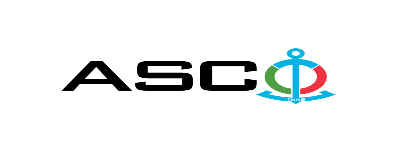 “Azərbaycan Xəzər Dəniz Gəmiçiliyi” Qapalı Səhmdar Cəmiyyəti Struktur idarələrə tələb olunan Kranlara illik texniki xidmətlərin satın alınması məqsədilə açıq müsabiqə elan edir:Müsabiqə №AM060/2022(İddiaçı iştirakçının blankında)AÇIQ MÜSABİQƏDƏ İŞTİRAK ETMƏK ÜÇÜN MÜRACİƏT MƏKTUBU___________ şəhəri                                                                         “__”_______20_-ci il___________№           							                                                                                          ASCO-nun Satınalmalar Komitəsinin Sədricənab C.Mahmudluya,Hazırkı məktubla [iddiaçı podratçının tam adı göstərilir] (nin,nun,nın) ASCO tərəfindən “__________”ın satın alınması ilə əlaqədar elan edilmiş [iddiaçı tərəfindən müsabiqənin nömrəsi daxil edilməlidir]nömrəli açıq  müsabiqədə iştirak niyyətini təsdiq edirik.Eyni zamanda [iddiaçı podratçının tam adı göstərilir] ilə münasibətdə hər hansı ləğv etmə və ya müflislik prosedurunun aparılmadığını, fəaliyyətinin dayandırılmadığını və sözügedən satınalma müsabiqəsində iştirakını qeyri-mümkün edəcək hər hansı bir halın mövcud olmadığını təsdiq edirik. Əlavə olaraq, təminat veririk ki, [iddiaçı podratçının tam adı göstərilir] ASCO-ya aidiyyəti olan şəxs deyildir.Tərəfimizdən təqdim edilən sənədlər və digər məsələlərlə bağlı yaranmış suallarınızı operativ cavablandırmaq üçün əlaqə:Əlaqələndirici şəxs: Əlaqələndirici şəxsin vəzifəsi: Telefon nömrəsi: E-mail: Qoşma: İştirak haqqının ödənilməsi haqqında bank sənədinin əsli – __ vərəq.________________________________                                   _______________________                   (səlahiyyətli şəxsin A.A.S)                                                                                                        (səlahiyyətli şəxsin imzası)_________________________________                                                                  (səlahiyyətli şəxsin vəzifəsi)                                                M.Y.1.Bibiheybət GTZ üzrə:2.Zığ GTZ üzrə:3.XDND üzrə:        4. ASCO Nəqliyyat üzrə:Texniki suallarla bağlıNazim RəsulovTel: 0502209076E-mail: Nazim.rasulov@asco.az    Müsabiqədə qalib elan olunan iddiaçı şirkət ilə satınalma müqaviləsi bağlanmamışdan öncə ASCO-nun Satınalmalar qaydalarına uyğun olaraq iddiaçının yoxlanılması həyata keçirilir.     Həmin şirkət bu linkə http://asco.az/sirket/satinalmalar/podratcilarin-elektron-muraciet-formasi/ keçid alıb xüsusi formanı doldurmalı və ya aşağıdakı sənədləri təqdim etməlidir:Şirkətin nizamnaməsi (bütün dəyişikliklər və əlavələrlə birlikdə)Kommersiya hüquqi şəxslərin reyestrindən çıxarışı (son 1 ay ərzində verilmiş)Təsisçi hüquqi şəxs olduqda, onun təsisçisi haqqında məlumatVÖEN ŞəhadətnaməsiAudit olunmuş mühasibat uçotu balansı və ya vergi bəyannaməsi (vergi qoyma sistemindən asılı olaraq)/vergi orqanlarından vergi borcunun olmaması haqqında arayışQanuni təmsilçinin şəxsiyyət vəsiqəsiMüəssisənin müvafiq xidmətlərin göstərilməsi/işlərin görülməsi üçün lazımi lisenziyaları (əgər varsa)Qeyd olunan sənədləri təqdim etməyən və ya yoxlamanın nəticəsinə uyğun olaraq müsbət qiymətləndirilməyən şirkətlərlə müqavilə bağlanılmır və müsabiqədən kənarlaşdırılır. Müsabiqədə iştirak etmək üçün təqdim edilməli sənədlər:Müsabiqədə iştirak haqqında müraciət (nümunə əlavə olunur);İştirak haqqının ödənilməsi barədə bank sənədi;Müsabiqə təklifi; Malgöndərənin son bir ildəki (əgər daha az müddət fəaliyyət göstərirsə, bütün fəaliyyət dövründəki) maliyyə vəziyyəti barədə bank sənədi;Azərbaycan Respublikasında vergilərə və digər icbari ödənişlərə dair yerinə yetirilməsi vaxtı keçmiş öhdəliklərin, habelə son bir il ərzində (fəaliyyətini dayandırdığı müddət nəzərə alınmadan) vergi ödəyicisinin Azərbaycan Respublikasının Vergi Məcəlləsi ilə müəyyən edilmiş vəzifələrinin yerinə yetirilməməsi hallarının mövcud olmaması barədə müvafiq vergi orqanlarından arayış.İlkin mərhələdə müsabiqədə iştirak haqqında müraciət (imzalanmış və möhürlənmiş) və iştirak haqqının ödənilməsi barədə bank sənədi (müsabiqə təklifi istisna olmaqla) ən geci 18 mart 2022-ci il, Bakı vaxtı ilə saat 18:00-a qədər Azərbaycan, rus və ya ingilis dillərində “Azərbaycan Xəzər Dəniz Gəmiçiliyi” Qapalı Səhmdar Cəmiyyətinin ( “ASCO” və ya “Satınalan təşkilat”) yerləşdiyi ünvana və ya Əlaqələndirici Şəxsin elektron poçtuna göndərilməlidir, digər sənədlər isə müsabiqə təklifi zərfinin içərisində təqdim edilməlidir.   Satın alınması nəzərdə tutulan mal, iş və xidmətlərin siyahısı (təsviri) əlavə olunur.İştirak haqqının məbləği və Əsas Şərtlər Toplusunun əldə edilməsi:Müsabiqədə iştirak etmək istəyən iddiaçılar aşağıda qeyd olunmuş məbləğdə iştirak haqqını ASCO-nun bank hesabına ödəyib (ödəniş tapşırığında müsabiqə keçirən təşkilatın adı, müsabiqənin predmeti dəqiq göstərilməlidir), ödənişi təsdiq edən sənədi birinci bölmədə müəyyən olunmuş vaxtdan gec olmayaraq ASCO-ya təqdim etməlidir. Bu tələbləri yerinə yetirən iddiaçılar satınalma predmeti üzrə Əsas Şərtlər Toplusunu elektron və ya çap formasında əlaqələndirici şəxsdən elanın IV bölməsində göstərilən tarixədək həftənin istənilən iş günü saat 09:00-dan 18:00-a kimi ala bilərlər.İştirak haqqının məbləği (ƏDV-siz): 50 (əlli) AZN. Iştirak haqqı manat və ya ekvivalent məbləğdə ABŞ dolları və AVRO ilə ödənilə bilər.  Hesab nömrəsi: İştirak haqqı ASCO tərəfindən müsabiqənin ləğv edilməsi halı istisna olmaqla, heç bir halda geri qaytarılmır.Müsabiqə təklifinin təminatı :Müsabiqə təklifi üçün təklifin qiymətinin azı 1 (bir) %-i həcmində bank təminatı (bank qarantiyası) tələb olunur. Bank qarantiyasının forması Əsas Şərtlər Toplusunda göstəriləcəkdir. Bank qarantiyalarının əsli müsabiqə zərfində müsabiqə təklifi ilə birlikdə təqdim edilməlidir. Əks təqdirdə Satınalan Təşkilat belə təklifi rədd etmək hüququnu özündə saxlayır. Qarantiyanı vermiş maliyyə təşkilatı Azərbaycan Respublikasında və/və ya beynəlxalq maliyyə əməliyyatlarında qəbul edilən olmalıdır. Satınalan təşkilat etibarlı hesab edilməyən bank qarantiyaları qəbul etməmək hüququnu özündə saxlayır.Satınalma müsabiqəsində iştirak etmək istəyən şəxslər digər növ təminat (akkreditiv, qiymətli kağızlar, satınalan təşkilatın müsabiqəyə dəvət sənədlərində göstərilmiş xüsusi hesabına  pul vəsaitinin köçürülməsi, depozitlər və digər maliyyə aktivləri) təqdim etmək istədikdə, təminat növünün mümkünlüyü barədə Əlaqələndirici Şəxs vasitəsilə əvvəlcədən ASCO-ya sorğu verməlidir və razılıq əldə etməlidir. Müqavilənin yerinə yetirilməsi təminatı satınalma müqaviləsinin qiymətinin 5 (beş) %-i məbləğində tələb olunur.Hazırki satınalma əməliyyatı üzrə Satınalan Təşkilat tərəfindən yalnız malların anbara təhvil verilməsindən sonra ödənişinin yerinə yetirilməsi nəzərdə tutulur, avans ödəniş nəzərdə tutulmamışdır.Müqavilənin icra müddəti:Malların tələbat yarandıqca alınması nəzərdə tutulur. Satınalma müqaviləsinin ASCO tərəfindən rəsmi sifariş (tələbat) daxil olduqdan sonra 5 (beş) təqvim günü ərzində yerinə yetirilməsi tələb olunur.Müsabiqə təklifinin təqdim edilməsinin son tarixi və vaxtı:Müsabiqədə iştirak haqqında müraciəti və iştirak haqqının ödənilməsi barədə bank sənədini birinci bölmədə qeyd olunan vaxta qədər təqdim etmiş iştirakçılar, öz müsabiqə təkliflərini bağlı zərfdə (1 əsli və 1 surəti olmaqla) 28 mart 2022-ci il, Bakı vaxtı ilə saat 18:00-a qədər ASCO-ya təqdim etməlidirlər.Göstərilən tarixdən və vaxtdan sonra təqdim olunan təklif zərfləri açılmadan geri qaytarılacaqdır.Satınalan təşkilatın ünvanı:Azərbaycan Respublikası, Bakı şəhəri, AZ1029 (indeks), Heydər Əliyev prospekti 152, “Çinar Plaza” 24-cü mərtəbə, ASCO-nun Satınalmalar Komitəsi.Əlaqələndirici şəxs:Rahim AbbasovASCO-nun Satınalmalar Departameninin təchizat işləri üzrə mütəxəssisiTelefon nömrəsi: +99450 2740277Elektron ünvan: rahim.abbasov@asco.az, tender@asco.azSalamov ZaurASCO-nun Satınalmalar Departameninin təchizat işləri üzrə mütəxəssisiTelefon nömrəsi:Tel: +99455 817 08 12Elektron ünvan: zaur.salamov@asco.azHüquqi məsələlər üzrə:Telefon nömrəsi: +994 12 4043700 (daxili: 1262)Elektron ünvan: tender@asco.az Müsabiqə təklif zərflərinin açılışı tarixi, vaxtı və yeri:Zərflərin açılışı 29 mart 2022-ci il tarixdə, Bakı vaxtı ilə saat 12:00-da  elanın V bölməsində göstərilmiş ünvanda baş tutacaqdır. Zərflərin açılışında iştirak etmək istəyən şəxslər iştirak səlahiyyətlərini təsdiq edən sənədi (iştirakçı hüquqi və ya fiziki şəxs tərəfindən verilmiş müvafiq etibarnamə) və şəxsiyyət vəsiqələrini müsabiqənin baş tutacağı tarixdən ən azı yarım saat qabaq Satınalan Təşkilata təqdim etməlidirlər.Müsabiqənin qalibi haqqında məlumat:Müsabiqə qalibi haqqında məlumat ASCO-nun rəsmi veb-səhifəsinin “Elanlar” bölməsində yerləşdiriləcəkdir.Müsabiqənin digər şərtləri:Adı çəkilən işlərin yerinə yetirilməsi üçün xüsusi lisenziya ,təcrübə, təmir sahəsi və mütəxəssis bazası haqqında məlumat təqdim edilməlidir.Subpodratçı cəlb etməklə iştirak etmək qəbul edilmir.Işlərin qiymətləndirilməsi üçün kranlara yerli texniki baxrş keçirilməlidir.Aylıq xidmət qiyməti hesablanarkən, REQLAMENTƏ uyğun, ay ərzində işlərin bir dəfə  iş qrafikinə əsasən yerinə yetirilməsi və eyni zamanda ay ərzində baş vermiş qəza va dayanma zamanı kranların təmiri işləri nəzərə alınmaqla hesablanmalıdır. Ehtiyyat hissalərinin alınmasına zərurət yarandıqda malın texniki spesifikasiyası haqda məumat Sifarişçiyə bildirilməlidir. Ehtiyyat hissələr Sifarişçi tərəfindən alındıqdan sonra icraçı tərəfindən quraşdırılmalrdır və buna görə ödəniş olunmur.Kranlarda baş vermiş texniki qəza səbəbindən dayanma işləri ay ərzində sifarişçinin yazılı  müraciətinə əsasən, iş və qeyri iş saatlarında, eyni zamanda operativ olaraq icra olunmalıdır.Yerinə yetirilmiş hər təmir işlərindən sonra zəmanət müddəti göstərilməlidir.Işlərin ve xidmətlərin yerinə yetirilməsi əməyin mühafizəsi və yanğın təhlükəsizliyi qaydalarının tələblərinə ciddi əməl olunmaqla nəzərə alrnmalıdır.Nəzərdə tutulmuş planlı və plandan kənar texniki xidmət işlərinin yerinə yetirilməsi ASCO tərəfindən sifarişlər əsasında və qrafikə uyğun olaraq yerinə yetirilməlidir.S/s Vəsait nömrəsi(SAAP nömrəsi)  Kranların  markası Yük qaldırma  qabiliyyətiTəyinatıBuraxılış   ili12002561Kran KM5 tonKörpülü kran195522002562Kran KM5 tonKörpülü kran195532002563Kran KM5 tonKörpülü kran195542002564Kran KM5 tonKörpülü kran195552002425Kran KM5 tonKörpülü kran198662002426Kran KM5 tonKörpülü kran198672002428Kran KM15 tonKörpülü kran197782002423Kran KM5 tonKörpülü kran197792002424Kran KM5 tonKörpülü kran1969102003382Kran KPM      32/16 tonLiman kran1982112002427Kran KM5 tonKörpülü kran1955122003381Kran KPM10 tonLiman kran1974133000036Kran KPM15 tonLiman kran1964143000034Kran KPM      32/16 tonLiman kran1975153000041Kran KPM      32/16 tonLiman kran1988162002408Kran KB-3088 tonQülləli kran1989172002407Kran KB-1008 tonQülləli kran1992182002418Kran KB-3088 tonQülləli kran1988192003385Kran portal5 tonLiman kran1973203000037КПМ  32/1632Liman kran1988Sıra sayıSAAP  sayı      Kranların  markasıYükqaldırma  qabiliyyəti (ton)TəyinatıBuraxılış   ili2002063KPM 32/1632/16Portal kran19772002064KPM 32/1632/16Portal kran19913000054KPM 20\1020\10Portal kran19822002066KPM 32/1632/16Portal kran19853000053KPM 20\1020\10Portal kran19902002067KPM 20/1020/10Portal kran19862004003EKK-A-15-38015Körpülü kran 20122004005EKK-A-10-38010Körpülü kran 20122004007EKK-A-10-38010Körpülü kran 20122004009EKK-A-10-38010Körpülü kran 20122004011EKK-A-10-38010Körpülü kran 20122004013EKK-A-10-38010Körpülü kran 20122004015EKK-A-10-38010Körpülü kran 20122004360KME-1010Körpülü kran 20152004380KME-2020Körpülü kran 20152004381KME-2020Körpülü kran 20152004382KME-1010Körpülü kran 20152004383KME-1010Körpülü kran 20152004384KME-1010Körpülü kran 20152004585KБП-3.23.2 Körpülü kran 20152004566  KБП-3.23.2 Körpülü kran 20152005885  KБП-3,23,2Körpülü kran19742005711KM-20 20Körpülü kran19902005715KM-16 16Körpülü kran19902005716KM-10 10Körpülü kran19892005714KM-10 10Körpülü kran1989Sıra sayıSAAP sayı      Kranların  markasıYük qaldırma qabiliyyəti tonTəyinatıBuraxılış   ili13000014KPM 32\1632Liman kran1979Sıra sayıSAAP sayı     Kranların  markasıYük qaldırma qabiliyyəti tonTəyinatıBuraxılış   ili12005543Qülləli kran MC 6012-6T6Qülləli kran2018